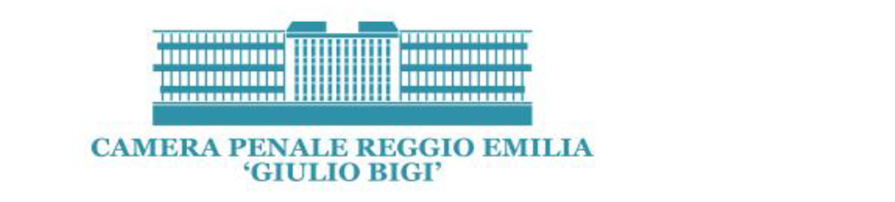 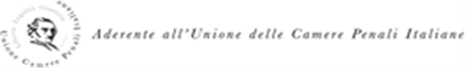 CAMERA PENALE DI REGGIO EMILIA con il patrocinio ORDINE DEGLI AVVOCATI DI REGGIO EMILIACORSO PER LA FORMAZIONE ALL’ESERCIZIO DELLA FUNZIONE DIFENSIVA PENALE 2019 – 2020 abilitante all’iscrizione nell’elenco dei difensori d’ufficio.29.03.2019Avv. Gian Domenico Caiazza – presidente UcpiAvv. Celestina Tinelli – Presidente Ordine Avvocati di Reggio EmiliaPrincipi generali di deontologia Forense. Cenni di Ordinamento GiudiziarioAvv. Raffaella Pellini - foro di Reggio EmiliaI rapporti dell’avvocato con i colleghi. I rapporti dell’avvocato con i magistrati, con il personale di cancelleria, con la polizia giudiziaria12.04.2019 Avv. Liborio Cataliotti - foro di Reggio Emilia Il nesso causale nel sistema penale. Disciplina sostanziale e criteri di accertamento. Avv. Luca Mistrorigo - foro di Reggio EmiliaDall’iscrizione della notizia di reato alla disciplina dell’archiviazione10.05.2019Avv. Daniele Carra - foro di ParmaLa prova del dolo. Dolo alternativo ed eventualeAvv. Giovanni Tarquini - foro di Reggio EmiliaLa disciplina delle indagini difensive: profili processuali, sostanziali e deontologici24.05.2019Avv. Roberto Ricco  - foro di ModenaColpa, preterintenzione e responsabilità oggettiva.Avv. Rosanna Beifiori - foro di Reggio EmiliaProfili deontologici della difesa d’ufficio. Il regolamento del CDO e del CNF07.06.2019Avv. Domizia Badodi - foro di Reggio EmiliaLe cause di giustificazioneAvv. Guido Sola - foro di ModenaL’udienza di convalida dell’arresto ed il giudizio direttissimo21.06.2019Avv. Angelo Russo - foro di Reggio EmiliaIl processo in absentia. Il sistema delle notificheAvv. Helmut Bartolini - foro di Reggio EmiliaIl reato circostanziato. La recidiva 05.07.2019Avv. Alessandro Nizzoli - foro di Reggio EmiliaLa particolare tenuità del fatto. L’estinzione del reato per condotte riparatorie.Avv. Nicola Tria - foro di Reggio EmiliaLe misure pre-cautelari e cautelari personali. L’udienza di convalida. Il riesame ed il ricorso per saltum13.09.2019Avv. Massimiliano Primiterra - foro di Reggio EmiliaIl concorso di persone nel reatoAvv. Roberto Ghini - foro di ModenaLe misure cautelari reali. Il riesame27.09.2019Avv. Enrico Fontana - foro di ModenaI delitti contro la vita e l’incolumità individuale. Tentato omicidio e dolo eventuale. Il reato di torturaAvv. Raffaella Pellini - foro di Reggio Emilia   La persona offesa e la parte civile nel processo penale.11.10.2019Avv. Rosanna Beifiori - foro di Reggio EmiliaLa disciplina del patrocinio a spese nello stato nel processo penale. Profili deontologici e protocollo per la liquidazione dei compensiAvv. Marco Scarpati - foro di Reggio EmiliaI delitti di violenza sessuale, pedofilia, pedopornografia. Stalking. Maltrattamenti in famiglia25.10.2019Avv. Michele Corradi - foro di ModenaI delitti contro il patrimonioAvv. Valentina Tuccari - foro di ParmaLa conclusione delle indagini preliminari08.11.2019Avv. Mario Di Frenna - foro di Reggio EmiliaLe fattispecie criminose legate alla fenomenologia dell’immigrazioneAvv. Valeria Petrolini - foro di ParmaL’udienza preliminare22.11.2019Avv. Massimo Brigati - foro di PiacenzaIl giudizio abbreviatoAvv. Daniela Goldoni - foro di ModenaI delitti associativi, il concorso esterno13.12.2019Avv. Gianpaolo Ronsisvalle - foro di ModenaI reati in materia di stupefacenti. La guida in stato di ebbrezza e sotto l’effetto di sostanze stupefacenti. Il lavoro di pubblica utilitàAvv. Alessandro Conti - foro di Reggio EmiliaIl patteggiamento24.01.2020Avv. Marco Pellegrini - foro di ModenaIl giudizio immediatoAvv. Filippo Federico - foro di ParmaIl decreto penale di condanna14.02.2020Avv. Angelo Russo - foro di Reggio EmiliaAtti preliminari al dibattimento Avv. Fulvio Orlando - foro di ModenaSospensione del procedimento e messa alla prova28.02.2020Avv. Domenico Noris Bucchi - foro di Reggio EmiliaIl dibattimento e la formazione della provaAvv. Francesco Di Tano - foro di Reggio EmiliaI reati informatici13.03.2020Avv. Enrico Della Capanna - foro di Reggio EmiliaI rapporti dell’avvocato con il cliente. I rapporti dell’avvocato con la stampa.Dott. Giacomo Forte – Sostituto Procuratore Procura Reggio EmiliaI delitti contro la Pubblica Amministrazione. I reati societari. La responsabilità penale delle persone giuridiche (dlgs 231/2001)27.03.2020Avv. Alessandro Sivelli - foro di ModenaLa chiusura del dibattimento. La discussione e la decisione di primo grado.Avv. Carlo Petitto -  foro di CatanzaroIl sistema sanzionatorio, le sanzioni sostitutive08.05.2020Avv. Rita Rosa Giudice di Pace in Reggio Emilia e Avv. Maurizio Colotto - foro di Reggio EmiliaIl procedimento avanti il Giudice di PaceAvv. Nicola Termanini - foro di Modena   La disciplina generale delle impugnazioni. Il giudizio di appello, la rinnovazione del dibattimento, il concordato ex art. 599 bis cpp22.05.2020Avv. Graziano Martino - foro di Modena Il Giudicato penale. L’esecuzione della pena.Avv. Gianluca Malavasi - foro di BolognaL’ordinamento penitenziario. La magistratura di sorveglianza e le misure alternative12.06.2020I) Relatore da designarsiL’impianto del diritto penale europeo dopo il trattato di Lisbona. Il mandato di arresto europeo e le procedure di consegna. L’influenza della decisione della CEDU nel processo penaleII) Relatore da designarsiIl sistema delle Corti Europee. Il ricorso e la difesa innanzi alla CEDU26.06.2020Avv. Alessio Fornaciari - foro di Reggio EmiliaIl procedimento di prevenzione e la confiscaLEZIONI PRATICHE18.09.2020	02.10.2020	16.10.2020	30.10.2020	13.11.2020	27.11.2020